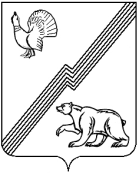 АДМИНИСТРАЦИЯ ГОРОДА ЮГОРСКАХанты-Мансийского автономного округа- ЮгрыРАСПОРЯЖЕНИЕ                                                  20.02.2020										99от ___________________                                                                                                       № _______Об определении лиц, ответственныхза предоставление и размещение сведений об услугах в региональной информационной системеХанты-Мансийского автономного округа – Югры«Реестр государственных и муниципальных услуг(функций) Ханты-Мансийского автономногоокруга- Югры»В соответствии с Федеральным законом от 27.07.2010 № 210-ФЗ «Об организации предоставления государственных и муниципальных услуг», постановлением Правительства Российской Федерации от 24.10.2011 № 861 «О федеральных государственных информационных системах, обеспечивающих предоставление в электронной форме государственных и муниципальных услуг (осуществление функций)», постановлением Правительства Ханты-Мансийского автономного округа- Югры от 01.06.2012 № 194-п                      «О региональных информационных системах Ханты-Мансийского автономного округа- Югры, обеспечивающих предоставление в электронной форме государственных и муниципальных услуг (осуществление функций)», постановлением администрации города Югорска  от 19.07.2012 № 1806 «О порядке формирования и ведения реестра муниципальных услуг (функций), предоставляемых (осуществляемых) органами местного самоуправления муниципального образования городской округ город Югорск»:1.  Определить лиц, ответственных за предоставление и размещение сведений об услугах в региональной информационной системе Ханты-Мансийского автономного округа – Югры «Реестр государственных и муниципальных услуг (функций) Ханты-Мансийского автономного округа- Югры» (далее- Реестр) (приложение).2. Возложить на вышеуказанных лиц ответственность за полноту и достоверность сведений об услугах, представленных для размещения в Реестре, а также за соблюдением порядка и сроков их предоставления.3. Признать утратившими силу распоряжения администрации города Югорска:- от 10.11.2015 № 529 «Об определении лиц, ответственных за предоставление и размещение сведений об услугах в региональной информационной системе Ханты-Мансийского автономного округа – Югры «Реестр государственных и муниципальных услуг (функций) Ханты-Мансийского автономного округа- Югры»;- от 27.09.2016 № 426 «О внесении изменений в распоряжение администрации города Югорска от 10.11.2015 № 529 «Об определении лиц, ответственных за предоставление и размещение сведений об услугах в региональной информационной системе Ханты-Мансийского автономного округа – Югры «Реестр государственных и муниципальных услуг (функций) Ханты-Мансийского автономного округа- Югры»;- от 16.01.2017 № 41 «О внесении изменений в распоряжение администрации города Югорска от 10.11.2015 № 529 «Об определении лиц, ответственных за предоставление и размещение сведений об услугах в региональной информационной системе Ханты-Мансийского автономного округа – Югры «Реестр государственных и муниципальных услуг (функций) Ханты-Мансийского автономного округа- Югры»;- от 08.02.2017 № 105 «О внесении изменений в распоряжение администрации города Югорска от 10.11.2015 № 529 «Об определении лиц, ответственных за предоставление и размещение сведений об услугах в региональной информационной системе Ханты-Мансийского автономного округа – Югры «Реестр государственных и муниципальных услуг (функций) Ханты-Мансийского автономного округа- Югры»;- от 12.09.2017 № 536 «О внесении изменений в распоряжение администрации города Югорска от 10.11.2015 № 529 «Об определении лиц, ответственных за предоставление и размещение сведений об услугах в региональной информационной системе Ханты-Мансийского автономного округа – Югры «Реестр государственных и муниципальных услуг (функций) Ханты-Мансийского автономного округа- Югры»;- от 27.04.2018 № 218 «О внесении изменений в распоряжение администрации города Югорска от 10.11.2015 № 529 «Об определении лиц, ответственных за предоставление и размещение сведений об услугах в региональной информационной системе Ханты-Мансийского автономного округа – Югры «Реестр государственных и муниципальных услуг (функций) Ханты-Мансийского автономного округа- Югры».3. Контроль за выполнением распоряжения возложить на первого заместителя главы города – директора департамента муниципальной собственности и градостроительства администрации города Югорска С.Д. Голина.Глава  города Югорска 								        А.В. БородкинРассылка:ДМСиГ УЖПУОУСПДЖКиСКУКОГОиЧС,ТСДЭРиПУООиПОДиАОПриложение к распоряжению администрации города Югорска от __20.02.2020___ № __99___  Лица, ответственные за предоставление и размещение сведений об услугах в региональной информационной системе Ханты-Мансийского автономного округа – Югры «Реестр государственных и муниципальных услуг (функций) Ханты-Мансийского автономного округа- Югры»№ п/пФ.И.О., должность ответственного лица администрации города Югорска Наименование муниципальной услуги № п/пФ.И.О., должность ответственного лица администрации города Югорска Наименование муниципальной услуги Раздел I. Муниципальные услуги, предоставляемые органами и структурными подразделениями администрации города Югорскав соответствии с полномочиями  по решению вопросов местного значения, установленных Федеральным законом от 06.10.2003 № 131-ФЗ «Об общих принципах организации местного самоуправления в Российской Федерации» и Уставом города Югорска  Раздел I. Муниципальные услуги, предоставляемые органами и структурными подразделениями администрации города Югорскав соответствии с полномочиями  по решению вопросов местного значения, установленных Федеральным законом от 06.10.2003 № 131-ФЗ «Об общих принципах организации местного самоуправления в Российской Федерации» и Уставом города Югорска  Раздел I. Муниципальные услуги, предоставляемые органами и структурными подразделениями администрации города Югорскав соответствии с полномочиями  по решению вопросов местного значения, установленных Федеральным законом от 06.10.2003 № 131-ФЗ «Об общих принципах организации местного самоуправления в Российской Федерации» и Уставом города Югорска  В сфере архивного делаВ сфере архивного делаВ сфере архивного дела1Алетдинова Татьяна Анатольевна, главный специалист по делам архивов отдела документационного и архивного обеспеченияПредоставление архивных справок, архивных выписок, копий архивных документовВ сфере жилищно-коммунального комплексаВ сфере жилищно-коммунального комплексаВ сфере жилищно-коммунального комплекса2Прозорова Кристина Эдуардовна, главный специалист отдела реформирования жилищно-коммунального хозяйства департамента жилищно-коммунального и строительного комплексаПредоставление информации о порядке предоставления жилищно-коммунальных услуг населениюВ сфере жилищных отношенийВ сфере жилищных отношенийВ сфере жилищных отношений3Добрынько Марина Викторовна, ведущий специалист отдела по работе с юридическими лицами управления архитектуры и градостроительства департамента муниципальной собственности и градостроительстваПринятие документов, а также выдача решений о переводе или об отказе в переводе жилого помещения в нежилое или нежилого помещения в жилое помещение4Щербакова Анастасия Сергеевна, главный эксперт управления жилищной политикиПризнание помещения жилым помещением, жилого помещения непригодным для проживания и многоквартирного дома аварийным и подлежащим сносу или реконструкции5Деганова Мария Васильевна, ведущий специалист управления жилищной политикиПрием заявлений, документов, а также постановка граждан на учет в качестве нуждающихся в жилых помещениях5Деганова Мария Васильевна, ведущий специалист управления жилищной политикиПредоставление информации об очередности предоставления жилых помещений на условиях социального найма5Деганова Мария Васильевна, ведущий специалист управления жилищной политикиПредоставление жилых помещений муниципального специализированного жилищного фонда по договорам найма6Долговых Елена Александровна, главный специалист управления жилищной политикиВыдача согласия и оформление документов по обмену жилыми помещениями по договорам социального найма6Долговых Елена Александровна, главный специалист управления жилищной политикиВыдача разрешения (согласия) нанимателю жилого помещения муниципального жилищного фонда на вселение других граждан в качестве членов семьи, проживающих совместно с нанимателем6Долговых Елена Александровна, главный специалист управления жилищной политикиБесплатная передача в собственность граждан Российской Федерации занимаемых ими жилых помещений в муниципальном жилищном фонде (приватизация жилых помещений)6Долговых Елена Александровна, главный специалист управления жилищной политикиПередача гражданами в муниципальную собственность приватизированных жилых помещенийВ сфере земельных отношенийВ сфере земельных отношенийВ сфере земельных отношений 7Челпанова Ирина Николаевна, начальник отдела земельный ресурсов по работе с физическими лицами департамента муниципальной собственности и градостроительстваПрекращение права постоянного (бессрочного) пользования и права пожизненного наследуемого владения земельными участками, находящимися в муниципальной собственности или государственная собственность на которые не разграничена 7Челпанова Ирина Николаевна, начальник отдела земельный ресурсов по работе с физическими лицами департамента муниципальной собственности и градостроительстваВыдача разрешения на использование земель или земельных участков без предоставления земельных участков и установления сервитута, публичного сервитута 7Челпанова Ирина Николаевна, начальник отдела земельный ресурсов по работе с физическими лицами департамента муниципальной собственности и градостроительстваОтнесение земель или земельных участков, находящихся в муниципальной собственности или государственная собственность на которые не разграничена, к определенной категории земель, перевод земель или земельных участков в составе таких земель из одной категории в другую, за исключением земель сельскохозяйственного назначения 7Челпанова Ирина Николаевна, начальник отдела земельный ресурсов по работе с физическими лицами департамента муниципальной собственности и градостроительстваУтверждение схемы расположения земельного участка или земельных участков на кадастровом плане территории 7Челпанова Ирина Николаевна, начальник отдела земельный ресурсов по работе с физическими лицами департамента муниципальной собственности и градостроительстваПредварительное согласование предоставления земельного участка8Гулящева Ольга Владимировна, специалист- эксперт отдела земельных ресурсов по работе с юридическими лицами департамента муниципальной собственности и градостроительстваПредоставление земельных участков, находящихся в муниципальной собственности или государственная собственность на которые не разграничена, на торгах8Гулящева Ольга Владимировна, специалист- эксперт отдела земельных ресурсов по работе с юридическими лицами департамента муниципальной собственности и градостроительстваПредоставление земельных участков, находящихся в муниципальной собственности или государственная собственность на которые не разграничена, без  торгов8Гулящева Ольга Владимировна, специалист- эксперт отдела земельных ресурсов по работе с юридическими лицами департамента муниципальной собственности и градостроительстваВыдача копий архивных документов, подтверждающих право на владение землей8Гулящева Ольга Владимировна, специалист- эксперт отдела земельных ресурсов по работе с юридическими лицами департамента муниципальной собственности и градостроительстваУстановление сервитута в отношении земельного участка, находящегося в муниципальной собственности или государственная собственность на который не разграничена8Гулящева Ольга Владимировна, специалист- эксперт отдела земельных ресурсов по работе с юридическими лицами департамента муниципальной собственности и градостроительстваПерераспределение земель и (или) земельных участков, находящихся в муниципальной собственности или государственная собственность на которые не разграничена, и земельных участков, находящихся в частной собственностиВ сфере строительства, архитектуры и градостроительной деятельностиВ сфере строительства, архитектуры и градостроительной деятельностиВ сфере строительства, архитектуры и градостроительной деятельности 9Каушкина Ирина Константиновна, начальник управления архитектуры и градостроительства  департамента муниципальной собственности и градостроительства, главный архитекторВыдача разрешения на строительство (за исключением случаев, предусмотренных Градостроительным кодексом Российской Федерации, иными федеральными законами) при осуществлении строительства, реконструкции объекта капитального строительства, расположенного на территории города Югорска 9Каушкина Ирина Константиновна, начальник управления архитектуры и градостроительства  департамента муниципальной собственности и градостроительства, главный архитекторВыдача разрешения на ввод объекта в эксплуатацию при осуществлении строительства, реконструкции объекта капитального строительства, расположенного на территории города Югорска 9Каушкина Ирина Константиновна, начальник управления архитектуры и градостроительства  департамента муниципальной собственности и градостроительства, главный архитекторПредоставление разрешения на осуществление земляных работ (за исключением работ, осуществляемых в соответствии с разрешением на строительство)10Зайцева Анна Анатольевна, ведущий специалист отдела по работе с юридическими лицами управления архитектуры и градостроительства департамента муниципальной собственности и градостроительстваПредоставление разрешения на отклонение от предельных параметров разрешенного строительства, реконструкции объектов капитального строительства10Зайцева Анна Анатольевна, ведущий специалист отдела по работе с юридическими лицами управления архитектуры и градостроительства департамента муниципальной собственности и градостроительстваПредоставление разрешения на условно разрешенный вид использования земельного участка или объекта капитального строительства11Городович Виктория Владимировна, главный специалист отдела по работе с юридическими лицами управления архитектуры и градостроительства департамента муниципальной собственности и градостроительстваВыдача разрешений на установку и эксплуатацию рекламных конструкций, аннулирование таких разрешений11Городович Виктория Владимировна, главный специалист отдела по работе с юридическими лицами управления архитектуры и градостроительства департамента муниципальной собственности и градостроительстваВыдача разрешения на установку некапитальных нестационарных сооружений, произведений монументально-декоративного искусства12Александрова Инна Валентиновна, начальник отдела информационных систем обеспечения градостроительной деятельности управления архитектуры и градостроительства департамента муниципальной собственности и градостроительстваПредоставление сведений, содержащихся в информационной системе обеспечения градостроительной деятельности12Александрова Инна Валентиновна, начальник отдела информационных систем обеспечения градостроительной деятельности управления архитектуры и градостроительства департамента муниципальной собственности и градостроительстваПрисвоение объекту адресации адреса, аннулирование его адреса12Александрова Инна Валентиновна, начальник отдела информационных систем обеспечения градостроительной деятельности управления архитектуры и градостроительства департамента муниципальной собственности и градостроительстваВыдача разрешений на снос или пересадку зеленых насаждений (за исключением работ, осуществляемых в соответствии с разрешением на строительство)13Савельева Наталья Ивановна, начальник отдела по работе с физическими лицами управления архитектуры и градостроительства департамента муниципальной собственности и градостроительстваВыдача градостроительного плана земельного участка13Савельева Наталья Ивановна, начальник отдела по работе с физическими лицами управления архитектуры и градостроительства департамента муниципальной собственности и градостроительстваНаправление уведомления о соответствии (несоответствии) указанных в уведомлении о планируемых строительстве или реконструкции объекта индивидуального жилищного строительства или садового дома параметров объекта индивидуального жилищного строительства или садового дома установленным параметрам и допустимости (и (или) недопустимости) размещения объекта индивидуального жилищного строительства или садового дома на земельном участке13Савельева Наталья Ивановна, начальник отдела по работе с физическими лицами управления архитектуры и градостроительства департамента муниципальной собственности и градостроительстваПрием заявлений и выдача документов о согласовании переустройства и (или) перепланировки помещения в многоквартирном доме13Савельева Наталья Ивановна, начальник отдела по работе с физическими лицами управления архитектуры и градостроительства департамента муниципальной собственности и градостроительстваНаправление уведомления о соответствии (несоответствии) построенных или реконструированных объекта индивидуального жилищного строительства или садового дома требованиям законодательства о градостроительной деятельности13Савельева Наталья Ивановна, начальник отдела по работе с физическими лицами управления архитектуры и градостроительства департамента муниципальной собственности и градостроительстваВыдача акта освидетельствования проведения основных работ по строительству (реконструкции) объекта индивидуального жилищного строительства с привлечением средств материнского (семейного) капиталаВ сфере распоряжения имуществомВ сфере распоряжения имуществомВ сфере распоряжения имуществом14Кармацких Елена Николаевна, специалист-эксперт отдела по управлению муниципальным имуществом департамента муниципальной собственности и градостроительстваПредоставление сведений из реестра муниципального имущества14Кармацких Елена Николаевна, специалист-эксперт отдела по управлению муниципальным имуществом департамента муниципальной собственности и градостроительстваПредоставление информации об объектах недвижимого имущества, находящихся в муниципальной собственности и предназначенных для сдачи в аренду15Шакирова Анна Игоревна, ведущий специалист отдела по управлению муниципальным имуществом департамента муниципальной собственности и градостроительстваПередача в аренду, безвозмездное пользование имущества, находящегося в собственности муниципального образования, за исключением земельных участков и жилых помещенийВ сфере природопользования и экологииВ сфере природопользования и экологииВ сфере природопользования и экологии16Карзухина Ольга Николаевна, главный специалист отдела по охране окружающей среды департамента муниципальной собственности и градостроительстваГосударственная регистрация заявлений о проведении общественной экологической экспертизы16Карзухина Ольга Николаевна, главный специалист отдела по охране окружающей среды департамента муниципальной собственности и градостроительстваПроведение муниципальной экспертизы проектов освоения лесов, расположенных на землях, находящихся в муниципальной собственностиВ сфере транспортного обслуживания и дорожной деятельностиВ сфере транспортного обслуживания и дорожной деятельностиВ сфере транспортного обслуживания и дорожной деятельности17Абросимов Андрей Анатольевич, заместитель начальника отдела по гражданской обороне и чрезвычайным ситуациям, транспорту и связи Предоставление информации пользователям автомобильных дорог общего пользования местного значения17Абросимов Андрей Анатольевич, заместитель начальника отдела по гражданской обороне и чрезвычайным ситуациям, транспорту и связи Выдача специального разрешения на движение по автомобильным дорогам местного значения  города Югорска тяжеловесного и (или) крупногабаритного транспортного средстваВ сфере образования и организации отдыха детейВ сфере образования и организации отдыха детейВ сфере образования и организации отдыха детей18Стукалова Людмила Александровна, начальник отдела оценки качества образования и общего образования детей управления образованияПрием заявлений, постановка на учет и зачисление детей в образовательные организации, реализующие основную образовательную программу дошкольного образования (детские сады)18Стукалова Людмила Александровна, начальник отдела оценки качества образования и общего образования детей управления образованияПредоставление информации об организации общедоступного и бесплатного дошкольного, начального общего, основного общего, среднего общего образования по основным общеобразовательным программам, а также дополнительного образования в муниципальных образовательных организациях19Губина Элла Алексеевна, специалист-эксперт отдела социально-экономических программ управления социальной политикиОрганизация отдыха детей в каникулярное время в части предоставления детям, имеющим место жительства в Ханты-Мансийском автономном округе – Югре, путевок в организации отдыха детей и их оздоровленияВ сфере семьи и материнстваВ сфере семьи и материнстваВ сфере семьи и материнства20 Васильева Марина Валерьевна, главный специалист отдела опеки и попечительства  Выдача разрешения на вступление в брак несовершеннолетнему лицуВ сфере осуществления предпринимательской деятельностиВ сфере осуществления предпринимательской деятельностиВ сфере осуществления предпринимательской деятельности 21Бакланова Алена Игоревна, главный специалист отдела развития потребительского рынка и предпринимательства департамента экономического развития и проектного управленияВыдача разрешения на право организации розничного рынка 21Бакланова Алена Игоревна, главный специалист отдела развития потребительского рынка и предпринимательства департамента экономического развития и проектного управленияОказание финансовой поддержки субъектам малого и среднего предпринимательства 21Бакланова Алена Игоревна, главный специалист отдела развития потребительского рынка и предпринимательства департамента экономического развития и проектного управленияОказание информационно-консультационной поддержки субъектам малого и среднего предпринимательстваВ сфере трудового законодательстваВ сфере трудового законодательстваВ сфере трудового законодательства22Тарасенко Алла Витальевна, начальник отдела прогнозирования и трудовых отношений  департамента экономического развития и проектного управленияУведомительная регистрация трудового договора, заключаемого между работником и работодателем – физическим лицом, не являющимся индивидуальным предпринимателем, изменений в трудовой договор, факта прекращения трудового договораРаздел II. Услуги, предоставляемые муниципальными учреждениями города Югорска, в которых размещается муниципальное задание (заказ), подлежащих включению в реестры государственных или муниципальных услуг и предоставляемых в электронной формеРаздел II. Услуги, предоставляемые муниципальными учреждениями города Югорска, в которых размещается муниципальное задание (заказ), подлежащих включению в реестры государственных или муниципальных услуг и предоставляемых в электронной формеРаздел II. Услуги, предоставляемые муниципальными учреждениями города Югорска, в которых размещается муниципальное задание (заказ), подлежащих включению в реестры государственных или муниципальных услуг и предоставляемых в электронной форме1Стукалова Людмила Александровна, начальник отдела оценки качества образования и общего образования детей управления образования Предоставление информации об образовательных программах и учебных планах, рабочих программах учебных курсов, предметов, дисциплин (модулей), годовых календарных учебных графиках1Стукалова Людмила Александровна, начальник отдела оценки качества образования и общего образования детей управления образования Предоставление информации о текущей успеваемости учащегося, ведение электронного дневника и электронного журнала успеваемости1Стукалова Людмила Александровна, начальник отдела оценки качества образования и общего образования детей управления образования Зачисление в образовательное учреждение2Потапова Вероника Витальевна, главный специалист управления культурыПредоставление информации о времени и месте проведения театральных представлений, филармонических и эстрадных концертов и гастрольных мероприятий театров и филармоний, киносеансов, анонсы данных мероприятий2Потапова Вероника Витальевна, главный специалист управления культурыПредоставление доступа к изданиям, переведенным в электронный вид, хранящимся в муниципальных библиотеках, в том числе, к фонду редких книг, с учетом соблюдения требований законодательства Российской Федерации об авторских и смежных правах2Потапова Вероника Витальевна, главный специалист управления культурыПредоставление доступа к справочно-поисковому аппарату и базам данных муниципальных библиотек